Sexagésimo quinta reunión del Comité Permanente
Ginebra (Suiza), 7-11 de julio de 2014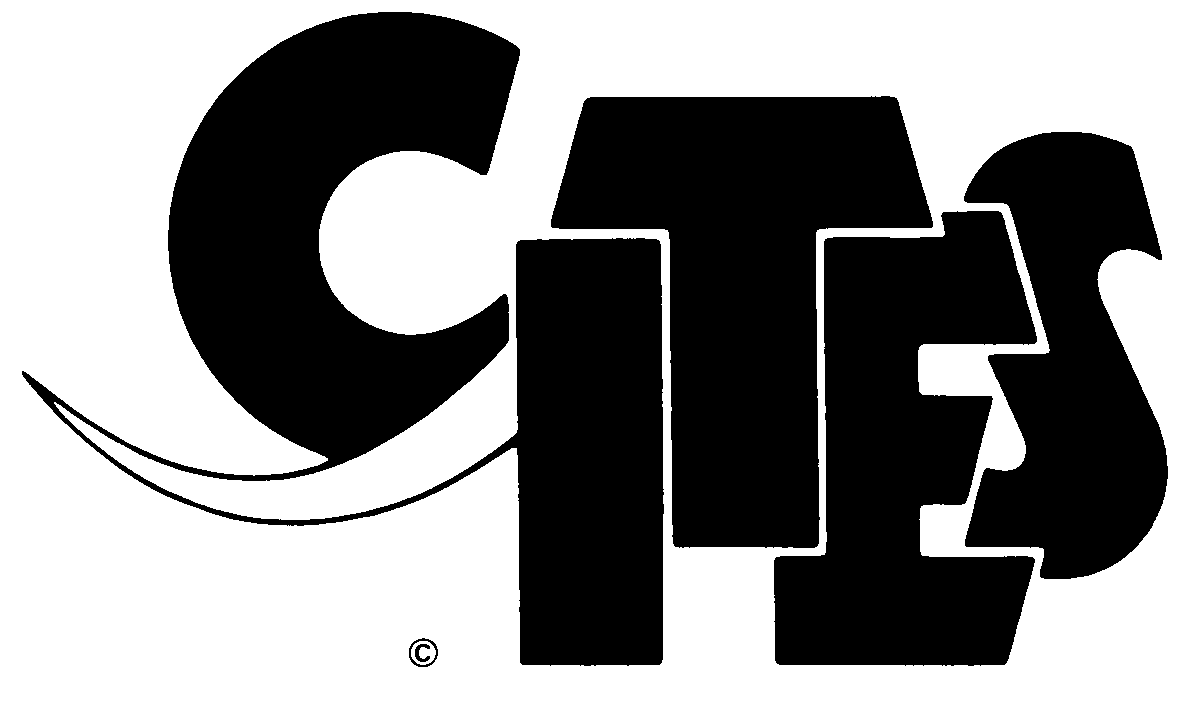 Formulario de inscripciónComplete este formulario y remítalo A MÁS TARDAR EL 7 DE JUNIO DE 2014
a la dirección indicada abajo(RELLENE EL FORMULARIO A MÁQUINA O EN LETRAS MAYÚSCULAS)*	Los derechos de inscripción para las organizaciones no gubernamentales y el sector privado son de USD 100 por persona.ApellidosApellidosNombreNombreDirección completaDirección completaCiudad y código postalCiudad y código postalPaísPaísTeléfonoTeléfonoCelularCelularFaxFaxCorreo electrónicoCorreo electrónicoParticipa en calidad deEstadosPaís:      Participa en calidad deAgencias, organizaciones y otras institucionesOrganización (nombre completo):      Idioma de trabajo (sírvase indicar únicamente un idioma)Idioma de trabajo (sírvase indicar únicamente un idioma)